EVALUACIÓN FORMATIVA DE HISTORIA, GEOGRAFÍA Y CIENCIAS SOCIALES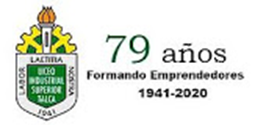 I.- Encierre en círculo la letra de la alternativa correcta, marque sólo una, no borre ni use corrector de lo contrario su respuesta será anulada. Conteste toda la evaluación con lápiz pasta azul o negro. 1.-Durante el período colonial, los españoles impusieron el sistema de encomiendas en América, con la finalidad de evangelizar e integrar a la población indígena, pero al mismo tiempo, aprovechar su fuerza de trabajo. En Chile, el sistema de encomiendasI. Se reglamentó a través de un conjunto de disposiciones denominadas “tasas”.II. Representó una forma de obtener mano de obra en una economía en que el trabajo asalariado estaba poco difundido.III. Permitió la contratación voluntaria de los indígenas para integrarse a este régimen de trabajo.A. Sólo I              B. Sólo I y II              C. Sólo I y III                      D. Sólo II y III                          E. I, II y III2.-Durante el periodo colonial, a partir del siglo XVIII, se estableció en Chile un régimen de propiedad agraria dominado por el latifundio. Uno de los tipos de latifundio fue la hacienda que generó procesos económicos y sociales, entre los cuales es posible señalarI. Un amplio control social de los grandes propietarios sobre la población rural.II. Una estructura social de características altamente jerarquizadas.III. Un intenso intercambio económico regional e internacionalA. Sólo I                         B. Sólo II                 C. Sólo I y II                 D. Sólo I y III                 E. Sólo II y III3.-La ocupación española en América se extendió desde el siglo XVI hasta el siglo XIX, por lo que algunos de los legados sociales, políticos, económicos y culturales de Europa Occidental, se constituyeron en elementos característicos de las sociedades latinoamericanas hasta nuestros días. Entre aquellos legados se puede destacar, en la mayoría de los países de la región,I.el uso del idioma español como lengua oficial. II. la implantación de estructuras socio-económicas de tipo igualitarias.III. la práctica masiva de la religión católica.A. Sólo I                      B. Sólo I y II                     C. Sólo I y III                   D. Sólo II y III                   E. I, II y III
4.- “Si en toda sociedad debe el individuo distinguirse solamente por su virtud y su mérito, en una República es intolerable el uso de aquellos jeroglíficos que anuncian la nobleza de los antepasados; nobleza muchas veces conferida en retribución de servicios que abaten la especie humana. El verdadero ciudadano, es el patriota que se distinga en el cumplimiento de sus deberes, es el único que merece perpetuarse en la memoria de los hombres libres.”(Boletín de Leyes y Decretos, Santiago, 22 de marzo de 1817). El texto anterior corresponde a una ley promulgada por el director Supremo de Chile Bernardo O’Higgins, que determinó, con un claro sentido igualitarioA. La supresión de los mayorazgos.                                                        B. La prohibición de usar escudos de armas.C. La eliminación de los derechos feudales.                                          D. La enajenación de los bienes de la Iglesia.E. El fin del diezmo eclesiástico.5.- En el siglo XVIII, surgió en Europa el movimiento de la Ilustración que planteó una serie de ideas críticas frente a la sociedad y al despotismo. En Chile, las ideas ilustradas fueron sostenidas, entre otros patriotas por Manuel de Salas, Camilo Henríquez y José Miguel Infante, quienes apoyaban la creación de un Estado sobre la base deI. la soberanía popular.                      II. la separación de los poderes.                        III. la monarquía Parlamentaria.A. Sólo I                      B. Sólo II                C. Sólo I y II                 D. Sólo I y III                           E. Sólo II y III6.-En la primera década del siglo XIX, América española inició un proceso político que, influido por la propia crisis imperial, condujo al nacimiento de las repúblicas hispanoamericanas. Este movimiento, en su etapa inicial estuvo representado por la formación de juntas de gobierno y fue liderado, en la mayor parte del Continente, porA. la aristocracia local que deseaba mejorar la administración y alcanzar una mayor autonomía.B. los militares americanos que deseaban romper los lazos con España y alcanzar la independencia.C. la burocracia y los comerciantes peninsulares que deseaban aumentar su participación política.D. los grupos populares, campesinos y urbanos, que vieron una posibilidad de cambio social.E. la oficialidad del ejército español que buscaba aumentar su control administrativo.7.- Tras la captura del Rey Fernando VII por el ejército de Napoleón, las colonias hispanoamericanas convocaron a Juntas de Gobierno. Una de las características comunes de las Juntas de Gobierno en América española fue queA. expulsaron del Continente a todos los funcionarios de la Corona.B. se basaron en las revoluciones burguesas del siglo XIX.     C. fueron conducidas por los sectores populares.D. se inspiraron en los movimientos juntistas de la Metrópoli.  E. tuvieron como objetivo la independencia.8.- “El Gobierno español, siguiendo las máximas de su inhumana política, conservó a los antiguos habitantes de la América bajo la denominación degradante de Naturales. […] En una palabra, nacían esclavos, vivían sin participar de los beneficios de la sociedad, y morían cubiertos de oprobio y miseria. El sistema liberal que ha adoptado Chile no puede permitir que esa porción preciosa de nuestra especie continúe en tal estado de abatimiento. Por tanto declaro que para lo sucesivo deben ser llamados ciudadanos chilenos, y libres como los demás habitantes del Estado con quienes tendrán igual voz y representación, concurriendo por si mismos a celebrar toda clase de contratos.” (Bernardo O’Higgins, Ciudadanía chilena a favor de los naturales del país, marzo de 1819, en Leyes promulgadas en Chile).En los inicios de la República, el Gobierno de Chile presidido por O’Higgins concedió la ciudadanía chilena a los indígenas, tal como se observa en el texto adjunto. Dicha concesión estuvo inspirada enA. las ideas autoritarias provenientes del Absolutismo.    B. el principio de igualdad jurídica de todos los habitantes.C. los valores planteados por la Iglesia Católica.            D. la solicitud de los indígenas para la reivindicación de sus derechos.E. la propuesta para mejorar la calidad de vida de los americanos9.-La Independencia de Hispanoamérica fue un proceso político que, desde la formación de las Primeras Juntas de Gobierno hasta la última batalla de liberación, determinó que la mayor parte de las colonias españolas del Continente decidiera separarse de los dominios del Rey. El fenómeno descrito se explica, entre otras razones, porI. el desarrollo de un sentimiento de identidad nacional entre las elites locales.II. la discriminación contra los criollos en el ejercicio del poder.III. la influencia de nuevas ideas políticas de carácter liberal.A. Sólo I                   B. Sólo III                 C. Sólo I y III                     D. Sólo II y III              E. I, II y III10.-La instalación de la Primera Junta Nacional de Gobierno en Chile permitió a los criollos iniciar una serie de reformas políticas y administrativas. En este contexto, la medida política más importante que tomó la Primera Junta, para promover un sistema de gobierno republicano en el país, fueA. abolir la Real Audiencia después del “Motín de Figueroa”.B. convocar a elecciones para el Primer Congreso Nacional.C. establecer constitucionalmente los requisitos para ser ciudadano.D. declarar que Chile era totalmente independiente de España.E. formar la Escuadra Nacional para defender el territorio de la República.11.-En el siglo XVIII, surgió en Europa el movimiento de la Ilustración que planteó una serie de ideas críticas frente a la sociedad y al despotismo. En Chile, las ideas ilustradas fueron sostenidas, entre otros patriotas por Manuel de Salas, Camilo Henríquez y José Miguel Infante, quienes apoyaban la creación de un Estado sobre la base deI. la soberanía popular.                           II. la separación de los poderes.                   III. la monarquía parlamentaria.A. Sólo I              B. Sólo II                  C. Sólo I y II                     D. Sólo I y III                       E. Sólo II y III12.-En la primera década del siglo XIX, América española inició un proceso político que, influido por la propia crisis imperial, condujo al nacimiento de las repúblicas hispanoamericanas. Este movimiento, en su etapa inicial estuvo representado por la formación de juntas de gobierno y fue liderado, en la mayor parte del Continente, porA. la aristocracia local que deseaba mejorar la administración y alcanzar una mayor autonomía.B. los militares americanos que deseaban romper los lazos con España y alcanzar la independencia.C. la burocracia y los comerciantes peninsulares que deseaban aumentar su participación política.D. los grupos populares, campesinos y urbanos, que vieron una posibilidad de cambio social.E. la oficialidad del ejército español que buscaba aumentar su control administrativo tras la captura del Rey 13.- “El Gobierno español, siguiendo las máximas de su inhumana política, conservó a los antiguos habitantes de la América bajo la denominación degradante de Naturales. […] En una palabra, nacían esclavos, vivían sin participar de los beneficios de la sociedad, y morían cubiertos de oprobio y miseria. El sistema liberal que ha adoptado Chile no puede permitir que esa porción preciosa de nuestra especie continúe en tal estado de abatimiento. Por tanto, declaro que para lo sucesivo deben ser llamados ciudadanos chilenos, y libres como los demás habitantes del Estado con quienes tendrán igual voz y representación, concurriendo por si mismos a celebrar toda clase de contratos.” (Bernardo O’Higgins, Ciudadanía chilena a favor de los naturales del país, marzo de 1819, en Leyes promulgadas en Chile). En los inicios de la República, el Gobierno de Chile presidido por O’Higgins concedió la ciudadanía chilena a los indígenas, tal como se observa en el texto adjunto. Dicha concesión estuvo inspirada enA. las ideas autoritarias provenientes del Absolutismo.B. el principio de igualdad jurídica de todos los habitantes.C. los valores planteados por la Iglesia Católica.D. la solicitud de los indígenas para la reivindicación de sus derechos.E. la propuesta para mejorar la calidad de vida de los americanos14.- “Toda la legislación de la Metrópoli es en beneficio de ella, y en ruina y en degradación de las Américas. Todo el plan de la Metrópoli consiste en que no tratemos ni pensemos en otra cosa que en trabajar las minas como buenos esclavos y como indios de encomienda, que lo somos en todo sentido” (José Amor de la Patria, El catecismo político cristiano). De la lectura del texto adjunto y considerando sus conocimientos sobre el proceso de independencia, es correcto señalar queA. este texto fue la base teórica para lograr la emancipación.B. existe malestar por la relación de desigualdad que hay con España.C. se reclama por la falta de una política de integración social.D. se critica la situación en la que viven los indios encomendados.E. se rechaza la intromisión española en los asuntos del cabildo.15.- El imperialismo europeo del siglo XIX fue justificado, entre otros argumentos, por el planteamiento de que Europa debía llevar la civilización a los pueblos atrasados. Esto quiere decir queI. El imperialismo tuvo como principal objetivo favorecer el desarrollo económico y tecnológico de las naciones africanas.II. Los avances científicos y tecnológicos que habían logrado convencieron a los europeos en la superioridad de su civilización sobre todas las demás.III. Los sectores más desposeídos de las naciones africanas dieron la bienvenida al imperialismo como una oportunidad de desarrollo.A. Sólo I                B. Sólo II                 C. Sólo I y II                   D. Sólo II y III                       E. I, II y IIIII.- Conteste las siguientes preguntas 1.- Defina los siguientes conceptos: a) Ilustración b) Estado Nacional c) Colonia d) humanismo e) Renacimientof) liberalismo g) nación h) cultura i) sociedad j) metrópoli 2.-Realice un cuadro comparativo   entre el proceso de formación de los estados nacionales en América y Europa, señalando los aspectos similares y las diferencias en dichos procesos 3.- Confeccione un mapamundi donde marque los países europeos y sus capitales y los países de América y sus capitales dejando todo lo demás en blanco.Enviar   consultas y  evaluación desarrollada a marcialiliana2015@gmail.com  ASIGNATURA: HISTORIA, GEOGRAFÍA Y C.  SOCIALES ALUMNO /A: FECHA____/_______/2020PROFESOR (A): Marcia Rojas AránguizCURSO:1° Medio  B , C y DPUNTAJE REAL/IDEALObjetivo: Objetivo: Conocer,  explicar  y relacionar  las ideas ilustradas y liberales que llevan a la  formación de los estados nacionales en América  Habilidades Análisis y trabajo con fuentes, pensamiento crítico, comunicación escrita.Asignatura relacionada con Lenguaje y Comunicación 